Grant agreement model for Erasmus+ study and/or traineeship mobility[This template is applicable to study and training mobility activities in the higher education sector. Due to the international opening of KA131, this grant agreement template will be used for all outgoing participants in any destination country. The text in yellow is guidance for using this grant agreement template. Please remove this text once the document is completed. The bracketed text in blue should be replaced by the relevant information for each case. The content of the template sets minimum requirements and as such, they should not be deleted. However, the NA or HEI/sending organisation can add further provisions, if necessary.]Field: Higher EducationAcademic year: 20../20..[Full official name of the sending organisation]Erasmus code [if applicable]:Address: [official address in full]Called hereafter "the organisation", represented for the purposes of signature of this agreement by [first and last name(s) and function], on the one part, and[Student name and forename]Date of birth:				Address: [official address in full]Phone:					E-mail:Study cycle: [First cycle/Second cycle/Third cycle/Short cycle study programme] Subject area: [Degree in sending organisation] 	Code: [ISCED-F code]Number of completed higher education study years: [For all participants receiving financial support from Erasmus+ EU funds, except those receiving only a zero-grant from EU funds].Called hereafter “the participant”, on the other part, Have agreed to the Special Conditions and Annexes below which form an integral part of this agreement ("the agreement"):Annex I	[Learning Agreement for Erasmus+ mobility for studies/ Learning Agreement for Erasmus+ mobility for traineeships]Annex II	General ConditionsAnnex III	Erasmus Student CharterThe terms set out in the Special Conditions shall take precedence over those set out in the annexes. The participant receives [choose one]:☐ a financial support from Erasmus+ EU funds ☐ a zero-grant☐ a financial support from Erasmus+ EU funds combined with zero-grant Total amount includes [select if applicable]:☐ Individual support for long-term physical mobility☐ Individual support for short-term physical mobility☐ Top-up support for students with fewer opportunities on long-term mobilities, 250 EUR☐ Top-up support for students with fewer opportunities on short-term mobilities, 100 EUR or 150 EUR☐ Top-up for traineeship activity, 150 EUR☐ Green travel individual support top-up (single contribution), 50 EUR☐ Travel support (standard travel or green travel)☐ Additional travel days (additional individual support days) ☐ Expensive travel support (based on real costs)☐ Inclusion support (based on real costs)[It is not compulsory to circulate papers with original signatures for Annex I of this document: scanned copies of signatures and electronic signatures may be accepted (including via the Erasmus Without Paper Network), depending on the national legislation or institutional regulations.]SPECIAL CONDITIONSARTICLE 1 – SUBJECT MATTER OF THE AGREEMENT 1.1	The organisation shall provide support to the participant for undertaking a mobility activity for [studies/traineeships/studies and traineeship] under the Erasmus+ Programme.1.2	The participant accepts the support specified in article 3 and undertakes to carry out the mobility activity for [studies/ traineeships/ studies and traineeship] as described in Annex I.1.3.	Amendments to the agreement shall be requested and agreed by both parties through a formal notification by letter or by electronic message.ARTICLE 2 – ENTRY INTO FORCE AND DURATION OF MOBILITY2.1	The agreement shall enter into force on the date when the last of the two parties signs.2.2	The physical mobility period shall start on [date] at the earliest and end on [date] at the latest. The start date of the mobility period shall be the first day that the participant needs to be physically present at the receiving organisation and the end date shall be the last day the participant needs to be physically present at the receiving organisation. [Organisation to select for participants attending a language course provided by another organisation than the receiving organisation as a relevant part of the mobility period abroad: The start date of the mobility period shall be the first day of language course attendance outside the receiving organisation]. If applicable, [X] travel days shall be added to the duration of the mobility period and included in the calculation of the individual support.2.3	The participant shall receive a financial support from Erasmus+ EU funds for [[for long-term mobility] […] months and […] days / [for short-term mobility] […] days]]. 2.4 	[For long-term mobility] The total duration of the physical mobility period shall not exceed 12 months, including any zero grant period. [For short-term mobility] The total duration of the physical mobility period shall not exceed 30 days. 2.5 	The participant may submit a request concerning the extension of the mobility period within the limit set out in article 2.4. If the organisation agrees to extend the duration of the mobility period, the agreement shall be amended accordingly.2.6	The Transcript of Records or Traineeship Certificate (or statement attached to these documents) shall provide the confirmed start and end dates of duration of the mobility period.ARTICLE 3 – FINANCIAL SUPPORT 3.1	The financial support is calculated following the funding rules indicated in the Erasmus+ Programme Guide.3.2 	The participant shall receive financial support from Erasmus+ EU funds for [X days] of physical mobility [the number of days shall be equal to the duration of the physical mobility period plus travel days including green travel if applicable; if the participant is not going to receive financial support for a part or the entire mobility period, this number of days should be adjusted accordingly].3.3	The total financial support for the mobility period is EUR […], corresponding to EUR [[for long-term mobility] […] per month and EUR […] per extra days] [[for short-term mobility] EUR 70 per day up to the 14th day of physical activity and EUR 50 per day from the 15th day [if applicable: and includes applicable top-ups] [if applicable: and includes EUR [...] for travel. [For zero-grant participants, the contribution for travel and individual support should be 0] [if applicable:  and includes EUR […] for [….] funded travel days].3.4	The reimbursement of costs incurred in connection with inclusion needs [If the participant is entitled to a travel grant: or expensive travel costs], when applicable, shall be based on the supporting documents provided by the participant.3.5	The financial support may not be used to cover similar costs already funded by EU funds.3.6	Notwithstanding article 3.5, the grant is compatible with any other source of funding including revenue that the participant could receive working beyond its studies/traineeship as long as they carry out the activities foreseen in Annex I.ARTICLE 4 – PAYMENT ARRANGEMENTS4.1	Within 30 calendar days following the signature of the agreement by both parties or upon receipt of confirmation of arrival, and no later than the start date of the mobility period, a pre-financing payment shall be made to the participant representing [organisation to choose between 70% and 100%] of the amount specified in Article 3. In case the participant did not provide the supporting documents in time, according to the sending organisation's timeline, a later payment of the pre-financing can be exceptionally accepted, based on justified reasons. 4.2	If the payment under article 4.1 is lower than 100% of the financial support, the submission of the participant final report via the online EUSurvey tool shall be considered as the participant's request for payment of the balance of the financial support. The organisation shall have 45 calendar days to make the balance payment or to issue a recovery order in case a reimbursement is due.ARTICLE 5 – INSURANCE5.1      The organisation shall make sure that the participant has adequate insurance coverage either by providing itself the insurance, or by making an agreement with the receiving organisation for the latter to provide the insurance, or by providing the participant with the relevant information and support to take an insurance on their own. [In case the receiving organisation is identified as the responsible party in art 5.3, a specific document shall be attached to this grant agreement defining the conditions of the insurance provision and including the consent of the receiving organisation.]5.2      Insurance coverage shall include at minimum a health insurance, [mandatory for traineeships and optional for studies:] a liability insurance and an accident insurance. [Explanation: In the case of intra-EU mobility, the participant’s national health insurance will include a basic coverage during their stay in another EU country through the European Health Insurance Card. However, this coverage may not be sufficient for all situations, for example in case of repatriation or special medical intervention or in case of international mobility. In that case, a complementary private health insurance may be needed. Liability and accident insurances cover damages caused by the participant or to the participant during their stay abroad. Varying regulation of these insurances is in place in different countries and participants run the risk of not being covered by standard schemes, for example if they are not considered to be employees or formally enrolled at the their receiving organisation. In addition to the above, insurance against loss or theft of documents, travel tickets and luggage is recommended. The National Agency may amend Article 5.2 if there is a justification to adapt the default requirements to the national context.][It is recommended to also include the following information:] [Insurance provider(s), insurance number and insurance policy]5.3     The responsible party for taking the insurance coverage is: [the organisation OR the participant OR the receiving organisations] [In the case of separate insurances, the responsible parties may be different and will be listed here according to their respective responsibilities].ARTICLE 6 – ONLINE LANGUAGE SUPPORT [Only applicable for mobilities for which the main language of instruction or work is available in the Online Linguistic Support (OLS) tool, with the exception of native speakers]6.1.	The participant must carry out the OLS language assessment in the language of mobility (if available) before the mobility period. The completion of the online assessment before departure is a pre-requisite for the mobility, except in duly justified cases. 6.2	[Optional-only if not included in the Learning Agreement] The level of language competence in [main language of instruction/work to be specified] that the student already has or agrees to acquire by the start of the mobility period is: A1 A2 B1 B2 C1 C26.3	[Only applicable to participants following an OLS language course] The participant  will follow the OLS language course of their choice, starting as soon as they receive access and making the most out of the service. The participant will immediately inform the organisation if he/she is unable to carry out the course, before accessing it.ARTICLE 7 – FINAL PARTICIPANT REPORT (EU SURVEY)7.1.	The participant shall complete and submit the participant report (via the online EU Survey tool) after the mobility abroad within 30 calendar days upon receipt of the invitation to complete it. Participants who fail to complete and submit the online final report may be required by their organisation to partially or fully reimburse the financial support received.7.2	A complementary online survey may be sent to the participant allowing for full reporting on recognition issues.ARTICLE 8 – DATA PROTECTION8.1.   The sending organisation shall provide the participants with the relevant privacy statement for the processing of their personal data before these are encoded in the electronic systems for managing the Erasmus+ mobilities.https://erasmus-plus.ec.europa.eu/erasmus-and-data-protection/privacy-statement-mobility-toolARTICLE 9 – LAW APPLICABLE AND COMPETENT COURT9.1	The Agreement is governed by the Portuguese law.9.2	The competent court determined in accordance with the applicable national law shall have sole jurisdiction to hear any dispute between the organisation and the participant concerning the interpretation, application or validity of this Agreement, if such dispute cannot be settled amicably.SIGNATURESFor the participant	For the [organisation[name / forename]	[name / forename / function][signature]	[signature]Done at [place], [date]	Done at [place], [date]Annex ILearning Agreement for traineeshipsLearning Agreement Student Mobility for TraineeshipsDuring the MobilityAfter the MobilityGuidelines on how to use the Learning Agreement for TraineeshipsThe purpose of the Learning Agreement is to provide a transparent and efficient preparation of the traineeship period abroad and to ensure that the trainee will receive recognition in their degree for the traineeship successfully completed abroad.This template is applicable to Erasmus+ mobility for traineeships between Programme Countries as well as to Partner Countries within the framework of Key Action 131. It is recommended to use this template. However, if higher education institutions already have an IT system in place to produce the Learning Agreement or the Transcript of Records, they can continue using it, provided that all the minimum requirements listed in this document are made available. Further fields can be added, if needed (e.g. information on the coordinator of a consortium), and the format (e.g. font size and colours) can be adapted.BEFORE THE MOBILITYAdministrative data Before the mobility, it is necessary to fill in page 1 with information on the trainee, the Sending Institution and the Receiving Organisation/Enterprise and the three parties have to agree on the section to be completed before the mobility.In case some administrative data is already available to the three parties, there is no need to repeat it in this template.On page 1, most of the information related to the trainee, the Sending and Receiving Organisations will have to be encoded in the Beneficiary Module.Traineeship Programme at the Receiving Organisation/Enterprise (Table A)The Traineeship Programme at the Receiving Organisation/Enterprise should include the indicative start and end months of the agreed traineeship, the traineeship title, as well as the number of working hours per week. In case of blended mobility or blended intensive programmes, the duration of the virtual mobility component(s) should also be indicated. The detailed programme of the traineeship period should include the tasks/deliverables to be carried out by the trainee, with their associated timing. If applicable, the added value of the virtual component of the traineeship should be clearly described.If the traineeship can be considered a Traineeship in digital skills it should be indicated by checking "yes" in the relevant field.  The Traineeship Programme should indicate which knowledge, intellectual and practical skills and competences (learning outcomes) will be acquired by the end of the traineeship, e.g. academic, analytical, communication, decision-making, ICT, innovative and creative, strategic-organisational, and foreign language skills, teamwork, initiative, adaptability, etc.The monitoring plan should describe how and when the trainee will be monitored during the traineeship by the Receiving Organisation/Enterprise, the Sending Institution, and, if applicable, a third party.The evaluation plan should describe the assessment criteria that will be used to evaluate the traineeship and the learning outcomes.Language competenceA recommended level of language competence in the main language of work should be agreed with the Receiving Organisation/Enterprise to ensure a proper integration of the trainee in the Organisation/Enterprise.The level of language competence in the main language of work, which the trainee already has or agrees to acquire by the start of the study period, has to be reported in the box provided for that purpose in the Learning Agreement or, alternatively, in the grant agreement. In case the level of the selected trainee is below the recommended one when signing the Learning Agreement (or, alternatively, the grant agreement), the Sending Institution and the trainee should agree that they will reach the recommended level by the start of the mobility. They should also discuss and decide on the type of support to be provided to the student by the Sending Institution (either with courses that can be funded by the Organisational Support grant or with the Erasmus+ OLS language courses, where applicable) or by the Receiving Organisation/Enterprise.The Erasmus+ Online Linguistic Support (OLS) has been designed to assist Erasmus+ trainees in improving their knowledge of the main language of work, before and during their stay abroad, to ensure a better quality of learning mobility.For mobility between Programme Countries, and for the languages covered by the OLS, the trainee must carry out an OLS language assessment before the mobility, except for native speakers and in duly justified cases (e.g. special needs trainees). The completion of the OLS assessment before departure is a pre-requisite for the mobility. This assessment will be taken after the trainee is selected, before signing the Learning Agreement or, alternatively, the grant agreement.Mobility participants with a level B2 or higher at the first language assessment in their main language of instruction have the opportunity to follow an OLS language course either in that language or in the local language of the country, provided it is available in the OLS. More opportunities for participants following the OLS language courses (OLS Live Coaching: MOOCs, Forum and Tutoring sessions) are available at http://erasmusplusols.eu.Sending Institution (Table B)The Sending Institution commits to recognise the learning outcomes acquired by the trainee upon satisfactory completion of the traineeship. There are three different provisions for traineeships and Table B should be filled in accordingly: 1. Traineeships embedded in the curriculum (counting towards the degree);2. Voluntary traineeships (not obligatory for the degree);3. Traineeships for recent graduates.Accident InsuranceIt is highly recommended that either the Sending Institution or the Receiving Organisation/Enterprise provide insurance coverage to the trainee, and fill in the information in Table B or C accordingly. The trainee must be covered at least by an accident insurance (damages caused to the trainee at the workplace) and by a liability insurance (damages caused by the trainee at the workplace).Receiving Organisation/Enterprise (Table C)The Receiving Organisation/Enterprise should provide appropriate support, including mentoring, supervision and equipment, to the trainee. The Receiving Organisation/Enterprise should also specify whether it will provide financial support and/or a contribution in kind for the trainee, on top of the Erasmus+ grant.The Receiving Organisation/Enterprise commits to issue a Traineeship Certificate within 5 weeks after the end of the traineeship.Signing the Learning AgreementAll parties must sign the Learning Agreement before the start of the mobility. It is not compulsory to circulate original paper versions of the document. Scanned copies of signatures or electronic signatures may be accepted, depending on the national legislation or institutional regulations.DURING THE MOBILITYExceptional Changes to the Traineeship Programme (Table A2)Table A2 should only be completed during the mobility if changes have to be introduced into the original Learning Agreement. In that case, Table A should be kept unchanged and changes should be described in Table A2. The two tables should be kept together in all communications.When changes to the traineeship programme arise, they should be agreed as soon as possible with the Sending Institution.In case the change concerns an extension of the duration of the traineeship programme abroad, the request can be made by the trainee at the latest one month before the foreseen end date.Changes of the Responsible person(s)In case of changes of the responsible person(s), the information below should be inserted by the Sending Institution or Receiving Organisation/Enterprise, where applicable.Confirming the ChangesAll parties must approve the changes to the Learning Agreement. The European Commission would like to limit the use of paper for exchanging documents as much as possible. That is why it is accepted that information is exchanged electronically, e.g. via email, scanned or digital signatures, etc. without the need of a paper signature. However, if national legislations or institutional regulations require paper signatures, a signature box can be added where needed.AFTER THE MOBILITYTraineeship Certificate by the Receiving Organisation/Enterprise (Table D)After the mobility, the Receiving Organisation/Enterprise should send a Traineeship Certificate to the trainee and Sending Institution, normally within five weeks after successful completion of the traineeship. It can be provided electronically or through any other means accessible to the trainee and the Sending Institution.The Traineeship Certificate will contain at least the information in Table D.The actual start and end dates of the traineeship programme should be included according to the following definitions: The start date of the traineeship period is the first day the trainee has been present (physically or virtually) at the Receiving Organisation/Enterprise to carry out their traineeship. For example, this could be the first day of work, a welcoming event organised by the Receiving Organisation/Enterprise, an information session for trainees with special needs, a language and intercultural course organised either by the Receiving Organisation/Enterprise or other organisations (if the Sending Institution considers it relevant for the mobility).The end date of the traineeship period is the last day the trainee has been present physically or virutally at the receiving Organisation/Enterprise to carry out their traineeship, not their actual date of departure.In case of a blended mobility any virtual mobility periods should also be noted separately in the certificate.Transcript of Records and Recognition at the Sending InstitutionThe Sending Institution should recognise the traineeship according to the provisions in Table B. If applicable, the Sending Institution should provide the Transcript of Records to the trainee or record the results in a database (or other means) accessible to the student, normally five weeks after receiving the Traineeship Certificate, without further requirements than those agreed upon before the mobility.The Transcript of Records will contain at least the information that the Sending Institution committed to provide before the mobility in the Learning Agreement, i.e. the number of ECTS credits (or equivalent) awarded and the grade given (which can be expressed in the form of pass/fail).Diploma SupplementThe information contained in the Traineeship Certificate from the Receiving Organisation/Enterprise should also be included in the Diploma Supplement produced by the Sending Institution (at least for Sending Institutions located in Programme Countries), except if the trainee is a recent graduate.It is also recommended to record the traineeship in the trainee's Europass Mobility Document (if applicable), particularly in the case of recent graduates, and in any case when the Sending Institution had committed to do so before the mobility.Steps to fill in the Learning Agreement for TraineeshipsAnnex IIGeneral ConditionsAnnex IIGENERAL CONDITIONSArticle 1: LiabilityEach party of this agreement shall exonerate the other from any civil liability for damages suffered by them or their staff as a result of performance of this agreement, provided such damages are not the result of serious and deliberate misconduct on the part of the other party or his staff.The National Agency of Portugal, the European Commission or their staff shall not be held liable in the event of a claim under the agreement relating to any damage caused during the execution of the mobility period. Consequently, the National Agency of Portugal or the European Commission shall not entertain any request for indemnity of reimbursement accompanying such claim. Article 2: Termination of the agreementIn the event of failure by the participant to perform any of the obligations arising from the agreement, and regardless of the consequences provided for under the applicable law, the organisation is legally entitled to terminate or cancel the agreement without any further legal formality where no action is taken by the participant within one month of receiving notification by registered letter.If the participant terminates the agreement before its agreement ends or if they fail to follow the agreement in accordance with the rules, they shall have to refund the amount of the grant already paid, except if agreed differently with the sending organisation.In case of termination by the participant due to "force majeure", i.e. an unforeseeable exceptional situation or event beyond the participant's control and not attributable to error or negligence on their part, the participant shall be entitled to receive at least the amount of the grant corresponding to the actual duration of the mobility period. Any remaining funds shall have to be refunded.Article 3: Data ProtectionAll personal data contained in the agreement shall be processed in accordance with Regulation (EC) No 2018/1725 of the European Parliament and of the Council on the protection of individuals with regard to the processing of personal data by the EU institutions and bodies and on the free movement of such data. Such data shall be processed solely in connection with the implementation and follow-up of the agreement by the sending organisation, the National Agency and the European Commission, without prejudice to the possibility of passing the data to the bodies responsible for inspection and audit in accordance with EU legislation (Court of Auditors or European Antifraud Office (OLAF)).The participant may, on written request, gain access to their personal data and correct any information that is inaccurate or incomplete. They should address any questions regarding the processing of their personal data to the sending organisation and/or the National Agency. The participant may lodge a complaint against the processing of their personal data to the European Data Protection Supervisor with regard to the use of the data by the European Commission.Article 4: Checks and AuditsThe parties of the agreement undertake to provide any detailed information requested by the European Commission, the National Agency of Portugal or by any other outside body authorised by the European Commission or the National Agency of Portugal to check that the mobility period and the provisions of the agreement are being properly implemented.Annex IIIErasmus Student Charter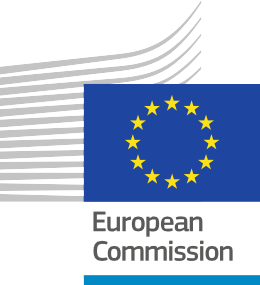 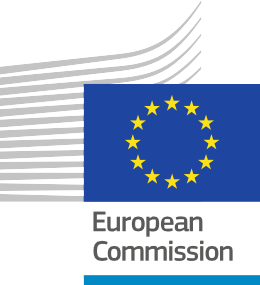 Erasmus student charterThe Erasmus+ programme aims to support the educational, professional and personal development of the participating students and graduates. It also seeks to promote equal opportunities and access, inclusion, diversity and fairness across all its actions.Finally, the programme contributes to achieving the EU’s goals related to digital transformation, sustainable development and active citizenship. The Erasmus Student Charter reflects the above- mentioned values and priorities, aiming to adequately inform participants about their entitlements and obligations and ensure the successful implementation of their mobility.Erasmus+programmeEnriching lives, opening minds.BEFORE THE MOBILITY PERIODYOUR ENTITLEMENTSYou are entitled to receive guidance on the application process and information on the receiving institution/ organisation, as well as on activities available for the mobility period abroad.You are entitled to receive a pre-financing payment within 30 calendar days following the signature of the agreement by both parties or upon receipt of confirmation of arrival, and no later than the start date of the mobility period.If you are engaging in student mobility for studies, you should be able to sign a digital online learning agreement setting outthe details of the activities abroad. If agreed with your institution, you may sign the online learning agreement via the Erasmus+ Mobile Application.You are entitled to receive information on the automatic recognition procedures and grading system used by the receiving institution.You are entitled to receive information on obtaining insurance, finding housing, securing a visa (if required), and facilities/support available for those with special needs.YOUR OBLIGATIONS AND DUTIESYou must sign a grant agreement with the sending institution and a learning agreement with the sending and the receiving institution, setting out the details of the activities abroad, which is the basis for ensuring the automatic recognition of your mobility period abroad (through spelling out the credits you are expected to earn and counting them towards your home degree).You need to undergo an online language assessment free of charge through the Online Language Support after being selected (provided this is available in the main language of instruction / work abroad), so as to evaluate your level and get opportunities to access specific features fitting your language learning needs to make the most of your learning period abroad.Upon receiving the information and guidance on obtaining insurance from your Higher Education Institution, you should ensure that you have health insurance coverage for your stay abroad. In the case of student mobility for traineeships, you should ensure, together with your traineeship host, that you take up also liability and accident insurance coverage.DURING THE MOBILITY PERIODYOUR ENTITLEMENTSYou are entitled to be treated equally to the home students/employees and not be discriminated against on the basis of your age, ethnic origin, race, nationality, membership of a national minority, culture, language, gender, sexual orientation, marital status, caring or parental responsibilities, illness, ability or disability, mental health status, medical condition, physical appearance, socio-economic background, religious faith or affiliation or lack thereof, political affiliation or opinions or lack thereof, or any other irrelevant distinction.You are entitled to academic freedom in communicating or sharing ideas and facts, as well as in any potential research you might carry out throughout your mobility period.You are entitled to benefitting from networks of mentors and buddies where available at the receiving institution/ organisation.Erasmus+ — Enriching lives, opening mindsYou are entitled to be heard in and informed about student organisations on campus, the governance and quality assurance systems of the receiving institution, as well as any relevant student support services (e.g. student unions and student representatives, ombudspersons).You are entitled to continue receiving the same student grants or loans from your sending country while abroad.You are entitled to additional financial support, in the form of top-ups, if you are a participant with fewer opportunities or if you choose to travel with green means of transport.You must not be charged fees for tuition, registration, examinations or for accessing laboratory and library facilities during the mobility period.You are entitled to request changes to the learning agreement within the deadline decided by the sending and receiving institutions. You are entitled to submit a request for extending the duration of the mobility period to your sending institution.YOUR OBLIGATIONS AND DUTIESYou must respect the rules and regulations of the receiving institution/organisation and of the hosting country, including, among others, conduct, health and safety regulations.You must respect the code of conduct of your receiving institution, by recognising the diversity of the community and not discriminating against others on the basis of their age, ethnic origin, race, nationality, membership of a national minority, culture, language, gender, sexual orientation, marital status, caring or parental responsibilities, illness, ability or disability, mental health status, medical condition, physical appearance, socio-economic background, religious faith or affiliation or lack thereof, political affiliation or opinions or lack thereof, or any other irrelevant distinction.You must act responsibly and respectfully towards your local and academic community. Behaving in a respectful manner towards others implies respecting the law and, among others, that you do not harass or bully others.You must engage in a behaviour that does not pose any health or safety risk to yourself or others. You must respect the health and safety standards of your institutions/organisations and of the hosting country.You must respect the principle of academic integrity and endeavour to perform to the best of your ability in all relevant examinations or other forms of assessment.You are encouraged to take full advantage of all the learning opportunities available at the receiving institution/organisation, as well as maximising the benefits of your time abroad by taking an active part in the local society through intercultural or civic engagement activities/projects.You may be charged a small fee (on the same basis as local students) for costs such as insurance, student unions membership or the use of study-related materials and equipment.You must submit any request to possibly extend the duration of the mobility period at least one month before the end of the originally planned period.Together with the sending and the receiving institutions, you must ensure that the changes to the learning agreement are validated after the request has been submitted.Erasmus Student CharterAFTER THE MOBILITY PERIODYOUR ENTITLEMENTSYou are entitled to receive full automatic academic recognition from the sending institution for the activities satisfactorily completed during your mobility period, in accordance with the learning agreement.You are entitled and encouraged to request the Europass Mobility document if you are a recent graduate from a higher education institution located in a Programme Country.You are entitled to receive a transcript of records, if possible in a digital format, from the receiving institution within five weeks of the publication of your results, showing the credits and grades achieved. Upon receipt of the transcript of records, the sending institution will provide you with complete information on the recognition of your achievements.If enrolled in a higher education institution located in a Programme Country, you are entitled to have the recognised components included in the Diploma Supplement. You are entitled to receive the Diploma Supplement, if possible, in a digital format, also in its original language version.When doing a traineeship, you are entitled to receive a traineeship certificate, if possible, in a digital format, from the receiving organisation/institution, summarising the tasks carried out and providing an evaluation. The sending institution will also give you a transcript of records, if specified in the learning agreement. If the traineeship was not part of the curriculum, you may request to have it recorded in the Europass Mobility document and if you are enrolled in a higher education institution located in a member country of the Bologna Process, the mobility period should be additionally recorded in your Diploma Supplement.YOUR OBLIGATIONS AND DUTIESYou must fill in a participant report to provide feedback on your Erasmus+ mobility period to your sending and receiving institutions, to the relevant Erasmus+ National Agency and to the European Commission.Based on your experiences, the European Commission and the Erasmus+ National Agencies can then assess how to improve and enrich the Erasmus+ Programme for future generations.You are encouraged to share your mobility experience with friends, fellow students, staff in the home institution, journalists etc. to let other people know and benefit from the experience. To this end, you are encouraged to use the Erasmus+ Mobile Application and share your tips with future students.You are encouraged to join local and national alumni communities and Erasmus+ Alumni Associations, student organisations and projects that promote Erasmus+ and its values, as well as mutual understanding between people, cultures and countries and internationalisation at home.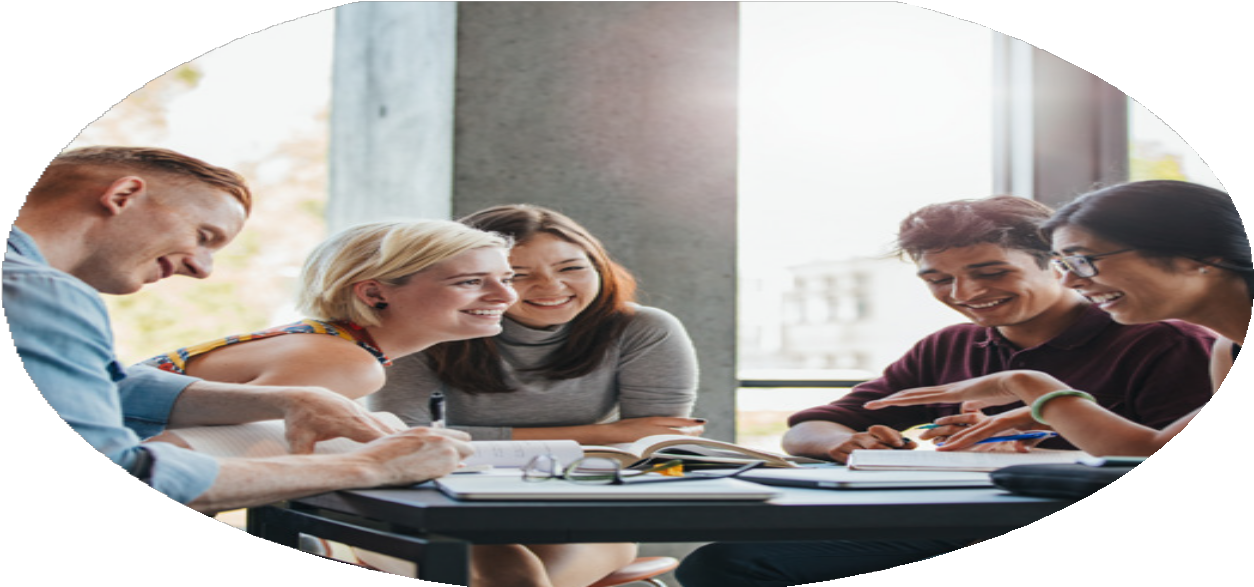 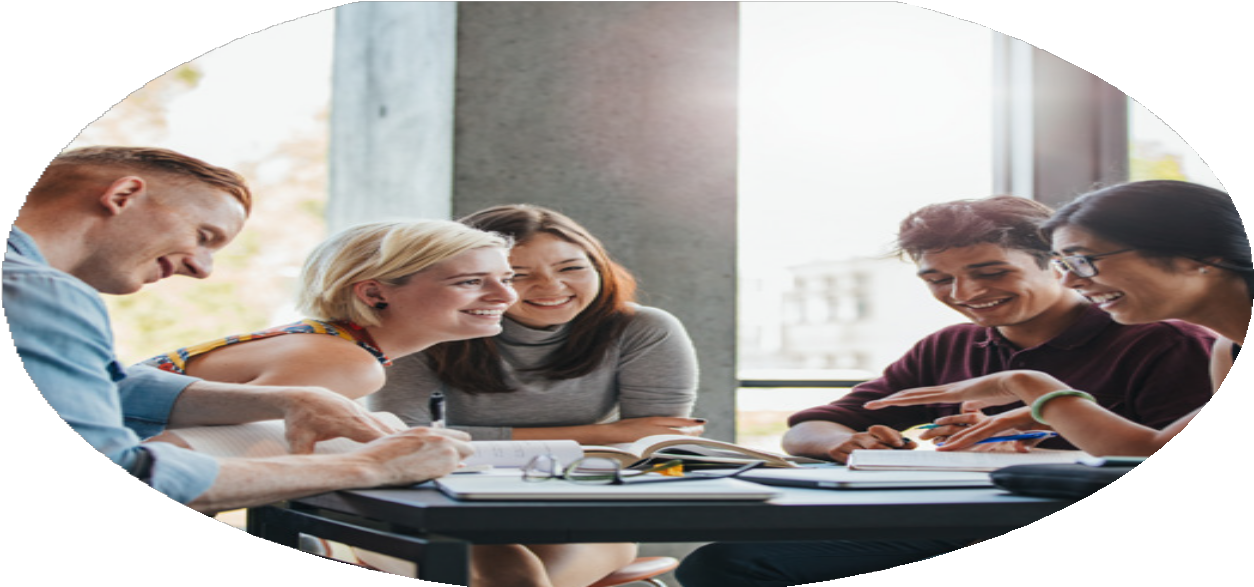 P.3THROUGHOUT THE MOBILITY PERIODYOUR ENTITLEMENTSYou are entitled to equal and equitable access and opportunities under the Erasmus+ programme, as well as to fair, inclusive and transparent procedures at all stages of your mobilityIn case you encounter a problem or believe your rights are not respected, you may first contact your sending or receiving institution/organisation and seek a solution with them. You should identify the problem clearly and contact the relevant responsible person, according to the nature of the problem. Their names and contact details should be mentioned in the learning agreement. If necessary, you should go through the formal appeals proceduresestablished at the sending or receiving institution/ organisation. If your sending or receiving institution/ organisation fails to fulfil the obligations outlined in the Erasmus Charter for Higher Education or in your grant agreement, you may contact the relevant Erasmus+ National Agency.Student unions and student representatives, both of your sending and receiving institutions, can be of assistance to you. The sending and receiving institutions can indicate to you where to find the contacts of the local student unions and representatives.YOUR OBLIGATIONS AND DUTIESTo support you through every step of your mobility, you are encouraged to download the Erasmus+ Mobile App, which is your first entry point to the relevant services, tips and opportunities for your mobility period abroad.You are also invited to make use of the Online Language Support designed for the Erasmus+ programme partici- pants, so as to get access to language learning specific features which will help you master the languages you                     wish to talk in your daily life or mobility activities.You are encouraged to be mindful about the impact of your mobility on the environment, for instance by taking actions that would reduce the carbon footprint of your travels.Please get in touch with your sending and receiving insti- tutions/organisation on what are the options available to you to make your Erasmus+ experience more environ- mentally friendly.TraineeLast name(s)First name(s)Date of birthNationalityGender [Male/Female/Undefined]Study cycleField of educationTraineeSending InstitutionNameFaculty/ DepartmentErasmus code  (if applicable)AddressCountryContact person name; email; phoneContact person name; email; phoneSending InstitutionReceiving Organisation/EnterpriseNameDepartmentAddress; websiteCountrySizeContact person name; position; e-mail; phoneMentor name; position;e-mail; phoneReceiving Organisation/Enterprise < 250 employees > 250 employeesBefore the mobilityBefore the mobilityBefore the mobilityBefore the mobilityBefore the mobilityBefore the mobilityBefore the mobilityBefore the mobilityBefore the mobilityBefore the mobilityTable A - Traineeship Programme at the Receiving Organisation/EnterpriseTable A - Traineeship Programme at the Receiving Organisation/EnterpriseTable A - Traineeship Programme at the Receiving Organisation/EnterpriseTable A - Traineeship Programme at the Receiving Organisation/EnterpriseTable A - Traineeship Programme at the Receiving Organisation/EnterpriseTable A - Traineeship Programme at the Receiving Organisation/EnterpriseTable A - Traineeship Programme at the Receiving Organisation/EnterpriseTable A - Traineeship Programme at the Receiving Organisation/EnterpriseTable A - Traineeship Programme at the Receiving Organisation/EnterprisePlanned period of the physical mobility: from [month/year] ……………. to [month/year] …………….If applicable, planned period(s) of the virtual mobility: from [month/year] ……………. to [month/year] ……………. Planned period of the physical mobility: from [month/year] ……………. to [month/year] …………….If applicable, planned period(s) of the virtual mobility: from [month/year] ……………. to [month/year] ……………. Planned period of the physical mobility: from [month/year] ……………. to [month/year] …………….If applicable, planned period(s) of the virtual mobility: from [month/year] ……………. to [month/year] ……………. Planned period of the physical mobility: from [month/year] ……………. to [month/year] …………….If applicable, planned period(s) of the virtual mobility: from [month/year] ……………. to [month/year] ……………. Planned period of the physical mobility: from [month/year] ……………. to [month/year] …………….If applicable, planned period(s) of the virtual mobility: from [month/year] ……………. to [month/year] ……………. Planned period of the physical mobility: from [month/year] ……………. to [month/year] …………….If applicable, planned period(s) of the virtual mobility: from [month/year] ……………. to [month/year] ……………. Planned period of the physical mobility: from [month/year] ……………. to [month/year] …………….If applicable, planned period(s) of the virtual mobility: from [month/year] ……………. to [month/year] ……………. Planned period of the physical mobility: from [month/year] ……………. to [month/year] …………….If applicable, planned period(s) of the virtual mobility: from [month/year] ……………. to [month/year] ……………. Planned period of the physical mobility: from [month/year] ……………. to [month/year] …………….If applicable, planned period(s) of the virtual mobility: from [month/year] ……………. to [month/year] ……………. Planned period of the physical mobility: from [month/year] ……………. to [month/year] …………….If applicable, planned period(s) of the virtual mobility: from [month/year] ……………. to [month/year] ……………. Traineeship title: …Traineeship title: …Traineeship title: …Traineeship title: …Traineeship title: …Number of working hours per week: …Number of working hours per week: …Number of working hours per week: …Number of working hours per week: …Number of working hours per week: …Detailed programme of the traineeship:Detailed programme of the traineeship:Detailed programme of the traineeship:Detailed programme of the traineeship:Detailed programme of the traineeship:Detailed programme of the traineeship:Detailed programme of the traineeship:Detailed programme of the traineeship:Detailed programme of the traineeship:Detailed programme of the traineeship:Traineeship in digital skills: Yes ☐    No ☐    Traineeship in digital skills: Yes ☐    No ☐    Traineeship in digital skills: Yes ☐    No ☐    Traineeship in digital skills: Yes ☐    No ☐    Traineeship in digital skills: Yes ☐    No ☐    Traineeship in digital skills: Yes ☐    No ☐    Traineeship in digital skills: Yes ☐    No ☐    Traineeship in digital skills: Yes ☐    No ☐    Traineeship in digital skills: Yes ☐    No ☐    Traineeship in digital skills: Yes ☐    No ☐    Knowledge, skills and competences to be acquired by the end of the traineeship (expected Learning Outcomes):Knowledge, skills and competences to be acquired by the end of the traineeship (expected Learning Outcomes):Knowledge, skills and competences to be acquired by the end of the traineeship (expected Learning Outcomes):Knowledge, skills and competences to be acquired by the end of the traineeship (expected Learning Outcomes):Knowledge, skills and competences to be acquired by the end of the traineeship (expected Learning Outcomes):Knowledge, skills and competences to be acquired by the end of the traineeship (expected Learning Outcomes):Knowledge, skills and competences to be acquired by the end of the traineeship (expected Learning Outcomes):Knowledge, skills and competences to be acquired by the end of the traineeship (expected Learning Outcomes):Knowledge, skills and competences to be acquired by the end of the traineeship (expected Learning Outcomes):Knowledge, skills and competences to be acquired by the end of the traineeship (expected Learning Outcomes):Monitoring plan:Monitoring plan:Monitoring plan:Monitoring plan:Monitoring plan:Monitoring plan:Monitoring plan:Monitoring plan:Monitoring plan:Monitoring plan:Evaluation plan:Evaluation plan:Evaluation plan:Evaluation plan:Evaluation plan:Evaluation plan:Evaluation plan:Evaluation plan:Evaluation plan:Evaluation plan:The level of language competence  in ________ [indicate here the main language of work] that the trainee already has or agrees to acquire by the start of the mobility period is: A1      A2      B1       B2      C1      C2      Native speaker The level of language competence  in ________ [indicate here the main language of work] that the trainee already has or agrees to acquire by the start of the mobility period is: A1      A2      B1       B2      C1      C2      Native speaker The level of language competence  in ________ [indicate here the main language of work] that the trainee already has or agrees to acquire by the start of the mobility period is: A1      A2      B1       B2      C1      C2      Native speaker The level of language competence  in ________ [indicate here the main language of work] that the trainee already has or agrees to acquire by the start of the mobility period is: A1      A2      B1       B2      C1      C2      Native speaker The level of language competence  in ________ [indicate here the main language of work] that the trainee already has or agrees to acquire by the start of the mobility period is: A1      A2      B1       B2      C1      C2      Native speaker The level of language competence  in ________ [indicate here the main language of work] that the trainee already has or agrees to acquire by the start of the mobility period is: A1      A2      B1       B2      C1      C2      Native speaker The level of language competence  in ________ [indicate here the main language of work] that the trainee already has or agrees to acquire by the start of the mobility period is: A1      A2      B1       B2      C1      C2      Native speaker The level of language competence  in ________ [indicate here the main language of work] that the trainee already has or agrees to acquire by the start of the mobility period is: A1      A2      B1       B2      C1      C2      Native speaker The level of language competence  in ________ [indicate here the main language of work] that the trainee already has or agrees to acquire by the start of the mobility period is: A1      A2      B1       B2      C1      C2      Native speaker The level of language competence  in ________ [indicate here the main language of work] that the trainee already has or agrees to acquire by the start of the mobility period is: A1      A2      B1       B2      C1      C2      Native speaker Table B - Sending Institution Please use only one of the following three boxes: The traineeship is embedded in the curriculum and upon satisfactory completion of the traineeship, the institution undertakes to:The traineeship is voluntary and, upon satisfactory completion of the traineeship, the institution undertakes to:The traineeship is carried out by a recent graduate and, upon satisfactory completion of the traineeship, the institution undertakes to:Accident insurance for the traineeTable C - Receiving Organisation/EnterpriseTable C - Receiving Organisation/EnterpriseTable C - Receiving Organisation/EnterpriseTable C - Receiving Organisation/EnterpriseTable C - Receiving Organisation/EnterpriseTable C - Receiving Organisation/EnterpriseBy signing this document, the trainee, the Sending Institution and the Receiving Organisation/Enterprise confirm that they approve the Learning Agreement and that they will comply with all the arrangements agreed by all parties. The trainee and Receiving Organisation/Enterprise will communicate to the Sending Institution any problem or changes regarding the traineeship period. The Sending Institution and the trainee should also commit to what is set out in the Erasmus+ grant agreement. The institution undertakes to respect all the principles of the Erasmus Charter for Higher Education relating to traineeships.By signing this document, the trainee, the Sending Institution and the Receiving Organisation/Enterprise confirm that they approve the Learning Agreement and that they will comply with all the arrangements agreed by all parties. The trainee and Receiving Organisation/Enterprise will communicate to the Sending Institution any problem or changes regarding the traineeship period. The Sending Institution and the trainee should also commit to what is set out in the Erasmus+ grant agreement. The institution undertakes to respect all the principles of the Erasmus Charter for Higher Education relating to traineeships.By signing this document, the trainee, the Sending Institution and the Receiving Organisation/Enterprise confirm that they approve the Learning Agreement and that they will comply with all the arrangements agreed by all parties. The trainee and Receiving Organisation/Enterprise will communicate to the Sending Institution any problem or changes regarding the traineeship period. The Sending Institution and the trainee should also commit to what is set out in the Erasmus+ grant agreement. The institution undertakes to respect all the principles of the Erasmus Charter for Higher Education relating to traineeships.By signing this document, the trainee, the Sending Institution and the Receiving Organisation/Enterprise confirm that they approve the Learning Agreement and that they will comply with all the arrangements agreed by all parties. The trainee and Receiving Organisation/Enterprise will communicate to the Sending Institution any problem or changes regarding the traineeship period. The Sending Institution and the trainee should also commit to what is set out in the Erasmus+ grant agreement. The institution undertakes to respect all the principles of the Erasmus Charter for Higher Education relating to traineeships.By signing this document, the trainee, the Sending Institution and the Receiving Organisation/Enterprise confirm that they approve the Learning Agreement and that they will comply with all the arrangements agreed by all parties. The trainee and Receiving Organisation/Enterprise will communicate to the Sending Institution any problem or changes regarding the traineeship period. The Sending Institution and the trainee should also commit to what is set out in the Erasmus+ grant agreement. The institution undertakes to respect all the principles of the Erasmus Charter for Higher Education relating to traineeships.By signing this document, the trainee, the Sending Institution and the Receiving Organisation/Enterprise confirm that they approve the Learning Agreement and that they will comply with all the arrangements agreed by all parties. The trainee and Receiving Organisation/Enterprise will communicate to the Sending Institution any problem or changes regarding the traineeship period. The Sending Institution and the trainee should also commit to what is set out in the Erasmus+ grant agreement. The institution undertakes to respect all the principles of the Erasmus Charter for Higher Education relating to traineeships.CommitmentNameEmailPositionDateSignatureTraineeTraineeResponsible person at the Sending InstitutionSupervisor at the Receiving OrganisationTable A2 - Exceptional Changes to the Traineeship Programme at the Receiving Organisation/Enterprise(to be approved by e-mail or signature by the student, the responsible person in the Sending Institution and the responsible person in the Receiving Organisation/Enterprise)Table A2 - Exceptional Changes to the Traineeship Programme at the Receiving Organisation/Enterprise(to be approved by e-mail or signature by the student, the responsible person in the Sending Institution and the responsible person in the Receiving Organisation/Enterprise)
Planned period of the mobility: from [month/year] ……………. till [month/year] …………….If applicable, planned period(s) of the virtual mobility: from [month/year] ……………. to [month/year] …………….
Planned period of the mobility: from [month/year] ……………. till [month/year] …………….If applicable, planned period(s) of the virtual mobility: from [month/year] ……………. to [month/year] …………….
Planned period of the mobility: from [month/year] ……………. till [month/year] …………….If applicable, planned period(s) of the virtual mobility: from [month/year] ……………. to [month/year] …………….Traineeship title: …Traineeship title: …Number of working hours per week: …Detailed programme of the traineeship period:Detailed programme of the traineeship period:Detailed programme of the traineeship period:Knowledge, skills and competences to be acquired by the end of the traineeship (expected Learning Outcomes):Knowledge, skills and competences to be acquired by the end of the traineeship (expected Learning Outcomes):Knowledge, skills and competences to be acquired by the end of the traineeship (expected Learning Outcomes):Monitoring plan:Monitoring plan:Monitoring plan:Evaluation plan:Evaluation plan:Evaluation plan:Table D - Traineeship Certificate by the Receiving Organisation/EnterpriseName of the trainee:Name of the Receiving Organisation/Enterprise:Sector of the Receiving Organisation/Enterprise:Address of the Receiving Organisation/Enterprise [street, city, country, phone, e-mail address], website:Start date and end date of the complete traineeship (incl. virtual component, if applicable):    from [day/month/year] …………………. to [day/month/year] ……………….Start date and end date of physical mobility: from [day/month/year] …………………. to [day/month/year] ……………….Traineeship title: Detailed programme of the traineeship period including tasks carried out by the trainee: Knowledge, skills (intellectual and practical) and competences acquired (achieved Learning Outcomes): Evaluation of the trainee: Date:Name and signature of the Supervisor at the Receiving Organisation/Enterprise:Changes of the Responsible person(s)NameEmailPositionNew Responsible person at the Sending InstitutionNew Supervisor at the Receiving Organisation/Enterprise